Results - Ponies TeamResults - Ponies IndividualNFRiders (horse)ScoreCl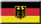 GERSemmieke ROTHENBERGER(DEINHARD)76.8381GERSemmieke ROTHENBERGER(GOLDEN GIRL)76.1972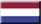 NEDFebe van ZWAMBAGT(FS COCO JAMBO)70.0433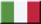 ITAVALENTINA REMOLD(PRINCE OF GLORY)69.4444ITALUCREZIA BRUGNARO(PRISCO)68.3765ITALUCIA BERNI(BLAKT S THOMAS)67.1796ITALUCREZIA BRUGNARO(KEERLKE)63.6757ITASOPHIE AMALIE FABIANI(MASTWOOD BLACKBERRY)63.5478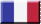 FRALana PORTEJOIE(QUOUTSOU)59.8299NFRiders (horse)ScoreClGERSemmieke ROTHENBERGER(GOLDEN GIRL)77.5201GERSemmieke ROTHENBERGER(DEINHARD)76.4232NEDFebe van ZWAMBAGT(FS COCO JAMBO)71.8703ITAVALENTINA REMOLD(PRINCE OF GLORY)66.4234ITALUCREZIA BRUGNARO(PRISCO)65.2035FRALana PORTEJOIE(QUOUTSOU)64.3096ITALUCIA BERNI(BLAKT S THOMAS)64.0247ITALUCREZIA BRUGNARO(KEERLKE)63.2938ITASOPHIE AMALIE FABIANI(MASTWOOD BLACKBERRY)59.8379